   UPDATE for OLMC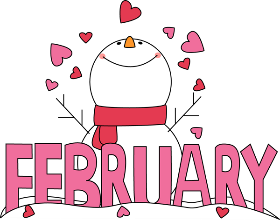 In celebration of National Hockey Day we are having a Hockey SPIRT WEEK next week.The next School Council meeting is on Tuesday February 18th at 6:00 PM in the Learning Commons.  All parents are welcome to attend.  Agenda items should be sent to Mrs. Jennifer Barrie or Mrs. Marie Nolan our Council Chairs in advance.Reminder to all families that REPORT CARDS will be sent home on Wednesday February 19th.  Interviews are by request of parent(s) or teacher.  SHROVE TUESDAY is February 25th.  We thank our School Council and the Knights of Columbus in advance for continuing this tradition.  Each student will have pancakes, home fries and sausage (with huge thanks to Maria at Papa’s in Amherstview) in the church hall.  Classes will follow a schedule and visit the church for this treat throughout the morning. All students are requested to bring their own juice box or refillable water bottle and a Tupperware/reusable plastic container with lid (which their food will be served in) along with a fork. Please ensure items brought from home are labelled with your child’s name.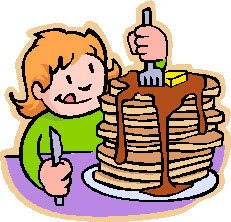 Ash Wednesday Mass at 9:30 hosted by Miss Steele’s grade 7 class.GRADE 8 Graduation Pictures will take place on Thursday February 27th.  Girls in white blouse, and boys should have a collared shirt and tie.  Shirts and ties will be available for those in need or who forget.Reminder to continue to check our school web site http://www.alcdsb.on.ca/school/olmc/Pages/default.aspx#/= and calendar page regularly for communications and updates.  Follow us on TWITTER (@alcdsb_olmc) to learn about all the great things happening at our school!Monday 10thTuesday 11th Wednesday 12th Thursday 13th Friday 14th Kingston Frontenac Day or local hockey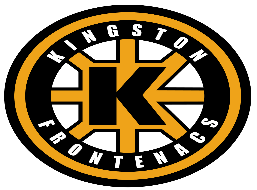 Toque Day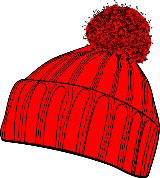 Wear your own jersey or one from a friend or family member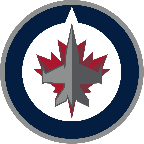 NHL Day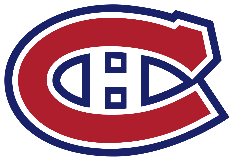 Team Canada Day – Red and White day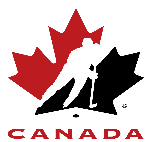 Mini Stick tournament in the PM for grades 6-8